Производственная программаГНУ ВНИИТТИ Россельхозакадемиив сфере холодного водоснабжения и водоотведенияна 2014 годг. Краснодар2013Паспорт производственной программы ГНУ ВНИИТТИ Россельхозакадемиив сфере водоснабжения и водоотведения,характеристика технологического процесса.Наименование регулируемой организации: ГНУ ВНИИТТИ Россельхозакадемии Местонахождение: город Краснодар, ул. Московская,42Филиала не имеет.                Основной вид деятельности  института: проведение научно-исследовательских работ по генетике, семеноводству и семеноведению, возделыванию, защите растений от болезней, вредителей, сорняков, механизации и автоматизации агротехнических и технологических процессов селекции, уборки, сушке, ферментации, хранению, производству табачных изделий, получению продуктов не курительного характера, стандартизации, сертификации, метрологии, химии и качества, экономике производства табака и табачных изделий.  Развитие научных исследований и опытно-конструкторских работ, направленных на ускорение научно-технического прогресса в табачной отрасли.                 Кроме того, институт оказывает услуги по водоснабжению и транзитное водоотведение  юридическим и физическим лицам. Лицензия на право добычи подземных вод выдана институту 20 марта 2007 года сроком до 20 мая 2017 года с целевым назначением: «Добыча пресных подземных вод для хозяйственно-питьевого и технологического водоснабжения (Краснодарское месторождение)». Серия КРД №03317, вид лицензии ВЭ. Регистрационный номер  Рос – КБВУ/2948. (копию прилагаем). Годовой лимит водопотребления установлен в размере 65,6 тыс. куб. м.                    Добыча воды водозабором ГНУ ВНИИТТИ производится одной артезианской скважиной №40682, месторасположение –территория ГНУ ВНИИТТИ Россельхозакадемии г.Краснодар, ул.Московская,42. Глубина скважины 116 м, дебит 36 куб.м./час. Подъем воды осуществляется насосом марки ЭЦВ 8-25-100 с погружением на глубину 65 метров, устье заглублено. Скважина работает 5,5-6,5 часов в сутки по графику. Резервуар накопительный емкостью-200 куб.м., бетонный, заглублен, оборудован системой контроля заполнения и перелива. Водонапорная башня- здание кирпичное, высотой 25 м, емкость бетонная-80 куб.м., оборудована системой контроля перелива, имеет выход для подсоединения системы пожаротушения. Насосная станция второго подъема, здание кирпичное, оборудована:           насос К80-50-100,     Водомер	СТВ-80 №0022. Техническое состояние- исправен.                   Протяженность хозяйственно-питьевых водопроводных сетей составляет 2,45 км выполненных из: 									асбестоцементных труб-860мчугунных труб-290мстальных труб-1300м                   Сброс сточных вод осуществляется в городской канализационный коллектор и далее на городские очистные сооружения.                   Протяженность канализационных сетей составляет 1,04 км выполнено из керамических труб диаметром 200 мм. Расчетное количество воды: для хозяйственно- бытовых  нужд -97,2688 м.куб./сутки,для производственных нужд- 11,98 м.куб./сутки.                   На территории института находятся 17  канализационных колодца.                   Электропотребление по станции водозабора ГНУ ВНИИТТИ Россельхозакадемиим.- расчетное время работы насосов-10 час/сутки-фактическое время работы насосов 5,5 – 6,5 ч/суткиI. Забор подземных вод из скважины №40682 в накопительный резервуар, насос ЭЦВ 8-25-100- время работы 5,5-6,5ч/сут.									              Энергопотребление -60,5-66,0 квтч.II.Подъем воды из накопительного резервуара в водонапорную башню, насос    К80-50-200- время работы 6,0-6,5 ч/ сутки-энергопотребление 90,0-97,5 кв.ч.III. Освещение, отопление и другие бытовые нужды:2 кв.ч=48 квт.ч./суткиИтого в сутки 198,5-211,5 квт.ч.		Потребление воды в 2012 году по сравнению с 2011 годом снизилось на 3% - это обуславливается рациональным использованием воды.	Ремонтно-восстановительные работы проводятся из основных фондов.	Канализационные стоки института , арендаторов и населения поступают самостеком в городскую хозфекальную канализацию.	Проверка качества, состава воды и почвы производится ежеквартально на основании договора с «Центром гигиены и эпидемиологии в Краснодарском крае».		 Заполнение водонапорной башни автоматизировано.Оборудование обеспечивает круглосуточную подачу воды потребителям, что является необходимой составляющей для предоставления качественных услуг по водоснабжению.В настоящее время износ водопроводных сетей составляет 100%,  т.к. сети введены в эксплуатацию более 50 лет назад, водопроводная сеть состоит из стальных труб, требующих замены.Канализационные сети 100% износ.Бюджетные средства для восстановительных мероприятий не привлекались.Положительные аспекты - система водоснабжения и водоотведения в целом работает удовлетворительно.Отрицательные аспекты - сети имеют износ 100% Наименование уполномоченного органа, утвердившего производственную программу: администрация муниципального образования город Краснодар.Местонахождение уполномоченного органа, утвердившего производственную программу: город Краснодар, ул. Красная, 122.  Перечень плановых мероприятий по ремонту объектов в сфере водоснабжения и водоотведения, мероприятий, направленных на улучшение качества питьевой воды, в том числе по снижению потерь воды при транспортировкеПеречень плановых мероприятийпо энергосбережению и повышению энергетической эффективности Внедрение мероприятий по энергосбережению и повышению энергетической эффективности дает возможность экономить электроэнергию на 16 % . Так же планируется замена старых, ветхих участков водоснабжения на новые полипропиленовые, что существенно увеличит срок их службы.На данный момент 100% потребителей оборудовано приборами учета электроэнергии и 70% потребителей оборудовано водомерами. Подключение новых потребителей без приборов учета не допускается.Планируемый объем подачи воды  расчет эффективности производственной программы Планируемый объем в сфере водоотведениярасчет эффективности производственной программыОбъем финансовых потребностей, необходимых для реализации производственной программы в сфере водоснабжения и водоотведения – 50, 0 тыс. рублейГрафик реализации мероприятий - 2014, соответствует сроку реализации производственной программы ГНУ ВНИИТТИ Россельхозакадемии в сфере водоснабжения и водоотведения.Целевые показателиГНУ ВНИИТТИ Россельхозакадемии,в сфере холодного водоснабжения и водоотведения.В связи с тем, что Правила формирования целевых показателей деятельности организаций, осуществляющих горячее водоснабжение, холодное водоснабжение и (или) водоотведение, и их расчета, перечень целевых показателей, предусмотренные частью 2 статьи 39  Федерального закона от 07.12.2011 № 416-ФЗ «О водоснабжении и водоотведении» уполномоченным федеральным органом исполнительной власти не установлены, целевые показатели деятельности ГНУ ВНИИТТИ,  в данной производственной программе не определены.В связи с отсутствием целевых показателей деятельности ГНУ ВНИИТТИ, необходимых для сопоставления динамики их изменения и расходов на реализацию производственной программы в течение срока ее действия, расчет эффективности данной производственной программы не произведен.Отчет об исполнении производственной программы по водоснабжению и водоотведениюза истекший период регулирования (за истекший год долгосрочного периода регулирования)В производственной программе по водоснабжению и водоотведению утверждена смета  планово – предупредительного ремонта оборудования и сооружений на 2012г  на сумму 170,9 тыс. руб. (водоснабжение), в тарифный план  по данным Управления цен и тарифов включена сумма  97,03 тыс.руб., по факту израсходовано 101,3 тыс. руб. – материалы (заглушки, муфты, трубы ПВХ, ВТО2, ПЭ 80, ПЭ 10090*5 , ПП50*1,переходники, краны, тройники, резьба, герметик, реле давления,  и т.д.)Затраты на текущий ремонт по факту составили 27,17 тыс.руб. (замена труб, монтаж, установка) в тарифном плане  Управлением цен и тарифов сумма на ремонт не включена.       В сфере водоотведения смета утверждена на сумму 52,0 т.руб. В тарифном плане приняты материалы и текущий ремонт на сумму 24,26, фактические затраты составили  49,0 тыс.руб.-  материалы (трубы ПП, колена, отвод ПП, крепление  для труб,  трос для чистки труб.) и  текущий ремонт ( чистка канализационных труб, чистка колодцев, частичная замена труб). Директор ГНУ ВНИИТТИ                                                          В.А. Саломатин                 Утвержденапостановлением администрации муниципального образования город Краснодарот     12.12.2013   №   9653№п/пНаименованиемероприятийФинансовые потребности на реализацию мероприятий, тыс. рублейОжидаемый эффект, повышение качества обслуживания абонентов№п/пНаименованиемероприятийФинансовые потребности на реализацию мероприятий, тыс. рублейНаименование показателя1Текущий ремонт на водопроводных сетях30,00Сокращение перерывов в водоснабжении2Текущий ремонт канализационных сетей20,0Предотвращение забивания канализац.сетейВсего50,00№п/пНаименованиеобъектаНаименованиемероприятияЗатраты на мероприятие, тыс. рублейЗатраты на мероприятие, тыс. рублейЗатраты на мероприятие, тыс. рублейЗатраты на мероприятие, тыс. рублейЗатраты на мероприятие, тыс. рублейСуммарнаяэкономияСуммарнаяэкономияИсточники финансированияОтветственный№п/пНаименованиеобъектаНаименованиемероприятияВсегоВ том числеВ том числеВ том числеВ том числеСуммарнаяэкономияСуммарнаяэкономияИсточники финансированияОтветственный№п/пНаименованиеобъектаНаименованиемероприятияВсегоПроектОборудованиеМатериалыи СМРПНРтыс. кВтч/годтыс. руб/годИсточники финансированияОтветственный12345678101113151водозаборУстановка энергосберегающих ламп3,03, 0522,35Собствсредстваэнергетик2Жилые домаУстановка приборов учета воды20,020,0126,97СобствсредстваМастер участкаИтого:23, 023, 06,049,32№п/пПоказатели производственной деятельностиЕд.измер.Динамика изменения целевых показателей деятельности ГНУ ВНИИТТИДинамика изменения целевых показателей деятельности ГНУ ВНИИТТИПериод регулирования  2014г.№п/пПоказатели производственной деятельностиЕд.измер.Динамика изменения целевых показателей деятельности ГНУ ВНИИТТИДинамика изменения целевых показателей деятельности ГНУ ВНИИТТИПериод регулирования  2014г.1234562011 г.2012 г.2014г.1Объем выработки водытыс. 30,429,430,52Объем воды, используемый на собственные нуждытыс. 11,010,98,03Объем воды, пропущенной через очистные сооружениятыс. ---4Объем отпуска в сетьтыс. 30,429,430,55Объем потерьтыс. ---6Уровень потерь к объему отпущенной воды в сеть%0007Объем реализации товаров и услуг, в т.ч по потребителямтыс. 19,418,522,57.1- населениютыс. 13,013,714,07.2- бюджетным потребителямтыс. ---7.3- прочим потребителямтыс. 6,44,58,5№п/пПоказатели производственной деятельностиЕд.измер.Динамика изменения целевых показателей деятельности ГНУ ВНИИТТИДинамика изменения целевых показателей деятельности ГНУ ВНИИТТИПериод регулирования  2014г.№п/пПоказатели производственной деятельностиЕд.измер.Динамика изменения целевых показателей деятельности ГНУ ВНИИТТИДинамика изменения целевых показателей деятельности ГНУ ВНИИТТИПериод регулирования  2014г.1234562011 г.2012 г.2014г.1Объем водоотв-ния тыс.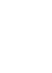 30,429,430,52Внутрихоз.обороттыс.11,010,98,03Объем пропущенных сточных водтыс.30,429,430,54Объем реализации товаров и услуг, в т.ч по потребителямтыс.19,418,522,54.1- населениютыс.13,013,714,04.2- бюджетным потребителямтыс.---43- прочим потребителямтыс.6,44,58,5